TIEMPOS VERBALES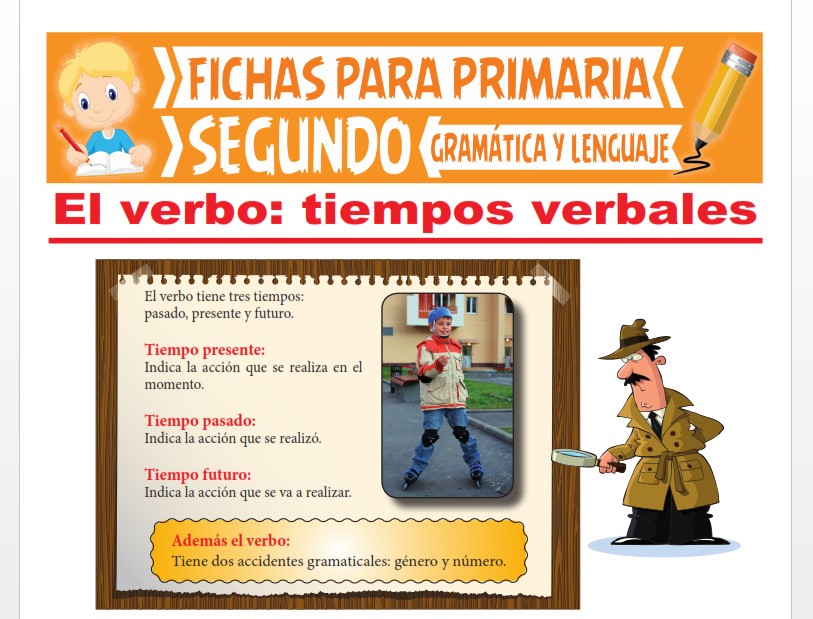 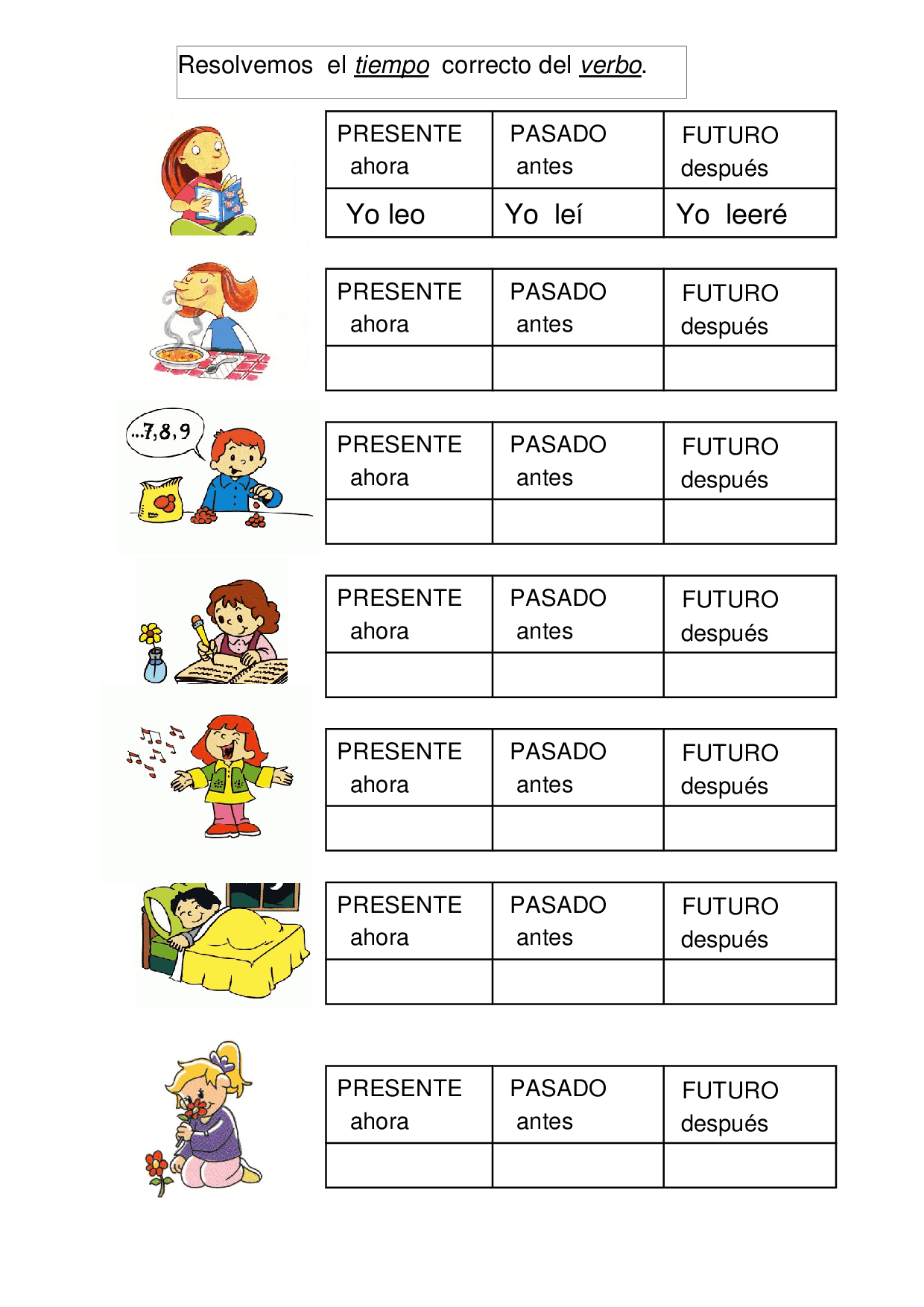 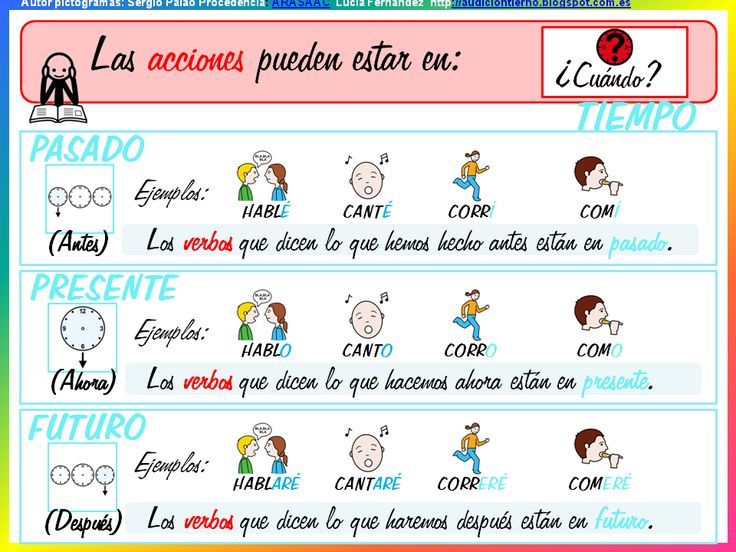 